Kritéria přijímacího řízení pro první kolo 2018 - Obor Gymnázium se sportovní přípravou KKOV 79-42-K/41 Ředitel školy stanovuje v souladu s §62 zákona 561/2004 ve znění pozdějších předpisů tato jednotná kritéria pro první kolo přijímacího řízení do oboru Gymnázium se sportovní přípravou pro rok 2017.V souladu s §60 odst (5) zákona 561/2004 ve znění pozdějších předpisů se v přijímacím řízení v oborech vzdělání s maturitní zkouškou koná jednotná přijímací zkouška z českého jazyka a literatury a z matematiky. Dále bude uchazeč v souladu s §62 konat talentovou zkoušku.Přihlášky pro 1. kolo je třeba do školy doručit nejpozději 30. listopadu 2017. Přihlášku je třeba nechat na přední straně potvrdit lékařem s atestací ze sportovního lékařství (http://www.cstl.cz/mapa-pracovist/)Od 1. září 2018 bude otevřena jedna třída čtyřletého oboru Gymnázium se sportovní přípravou (KKOV 79-42-K/41). Ke vzdělávání může být přijato maximálně 30 žáků, kteří získali základní vzdělání.Části a bodové hodnocení přijímacího řízení:Talentová zkouška (maximálně 55 bodů)Posouzení hodnocení na vysvědčení z 1. a 2. pololetí 8. třídy základní školy (maximálně 5 bodů)Jednotná přijímací zkouška - písemný test z matematiky (maximálně 20 bodů) Jednotná přijímací zkouška - písemný test z českého jazyka (maximálně 20 bodů)Termíny přijímacího řízeníTermíny konání talentové zkoušky:1. termín: 18. 1. 2018 (čtvrtek)2. termín: 19. 1. 2018 (pátek)Z organizačních důvodů upřednostňujeme 1. termín.Termíny konání jednotně zadávaných testů z českého jazyka a matematiky:1. termín: 12. 4. 2018 (čtvrtek)2. termín: 16. 4. 2018 (pondělí)Obsah a hodnocení jednotlivých částí zkouškyTalentová zkouškaSoučásti talentové zkoušky:test všeobecných pohybových předpokladů – gymnastika, míčové hry, atletika, maximálně 15 bodů,test speciálních dovedností podle vybraného odvětví sportu, maximálně 35 bodů,posouzení dosavadní sportovní výkonnosti a somatických předpokladů pro zvolený sport, maximálně 5 bodů.Obsah testu všeobecných pohybových předpokladůPřeskok	Chlapci: roznožka přes bednu nadél, kotoul vzklopmo nebo přemet přes bednu našíř 	Dívky: roznožka přes bednu našíř, kotoul vzklopmo přes bednu našířHrazda	Chlapci: výmyk, toč vzad, podmet (hrazda dosažná) 	Dívky: výmyk, toč vzad, podmet (hrazda dosažná)Akrobacie	Chlapci: stoj na rukou, kotoul vpřed do roznožení, kotoul vzad do stoje spatného, kotoul vzad do stoje na rukou, přemet stranou 	Dívky: stoj na rukou, kotoul vpřed, kotoul vpřed do roznožení, kotoul vzad do stoje spatného, kotoul vzad do zášvihu, přemet stranou.Odbíjená 	odbíjení obouruč vrchem i spodem ve dvojici (s hodnotícím trenérem)Basketbal 	zakončení v pohybu, zakončení v pohybu po přihrávceAtletika  	20m  letmo, dálka z místa, 12 minut běhObsah testu speciálních dovedností podle vybraného odvětví sportuAtletika	hodnotí se sedm nejlepších testů z těchto devíti, které povinně absolvují všichni uchazeči: 20 m letmo, 30 m vysoký start, 50 m vysoký start, hod medicimbalem obouruč (autem), dálka z místa, desetiskok, koule vzad, běh 12 minut, šplh na tyči (4m s přírazem),Lyžování	shyby (chlapci), šplh 4 m opakovaně třikrát za sebou (dívky), běh na 300m, desetiskok, běh 12 minutBiatlon	střelba v poloze leže 20 ran na terč S, šplh 4 m opakovaně třikrát za sebou, běh na 300m, desetiskok, běh 12 minutTenis	technika tenisu a předpoklady tenisového růstu, hod plným míčem, hloubka předklonu, leh-sed, vějířCyklistika	hod plným míčem, shyby (chlapci), výdrž ve shybu (dívky), šplh na tyči, desetiskok, běh na 300mVolejbal	výška, BMI - poměr váha/výška, herní činnosti jednotlivce, hod plným míčem - medicimbal 1kg vkleče na žíněnce jednoruč, skok daleký z místa snožmo, člunkový běhBasketbal	balanční a koordinační cvičení (rozcvičení, rytmické poskoky, cvičení s balančními pomůckami), technická připravenost (technika střelby, přihrávání a chytání míče, povolené zastavení s míčem, driblink, napodobení předvedené dovednosti), řešení jednoduchých herních situací (přesilovková situace 2x1, přihrávka přes obránce s naznačením, pivotování), fyzická připravenost (300m, slalom s driblinkem, náběh do rychlého protiútoku a následné zakončení)Posouzení hodnocení na vysvědčení z 1. a 2. pololetí 8. třídy ZŠKaždému uchazeči bude přidělen bodový zisk za součet průměrů zaokrouhlených na 2 desetinná místa ze všech známek na vysvědčení v 1. a 2. pololetí 8. třídy základní školy podle následující tabulky:Obsah jednotné přijímací zkoušky z českého jazyka a matematikyTesty budou vycházet z Rámcového vzdělávacího programu pro základní školy, budou centrálně zadané a zpracované společností CERMAT.Podmínka nutná pro úspěšné splnění talentové zkoušky:Získání alespoň 30 bodů z celkového počtu 55 v talentové části zkoušky (při dosažení nižšího bodového zisku již žák nepokračuje v přijímacím řízení)Další důležité informaceŽáci se speciálními vzdělávacími potřebami, pokud jejich zákonný zástupce doloží písemné doporučení školského poradenského zařízení, mají možnost konat písemné testy v upraveném režimu. Toto doporučení doručí zákonný zástupce společně s přihláškou ke vzdělávání. O zařazení uchazeče do příslušné kategorie rozhoduje ředitel školy.Po vyhodnocení výsledků talentové zkoušky zašle ředitel školy zletilému uchazeči nebo zákonnému zástupci nezletilého uchazeče sdělení o výsledku talentové zkoušky, a to nejpozději do 20. února. Pokud uchazeč vykoná talentovou zkoušku úspěšně, pokračuje v přijímacím řízení.V souladu s § 60e odst (1) zákona 561/2004 Sb ve znění pozdějších předpisů ředitel školy ukončí hodnocení uchazečů do 2 pracovních dnů po zpřístupnění hodnocení uchazeče v testech z českého jazyka a matematiky Centrem a zveřejní seznam přijatých uchazečů. Nepřijatým uchazečům nebo jejich zákonným zástupcům odešle rozhodnutí o nepřijetí. Na základě bodového zisku budou v každém kole uchazeči seřazeni do výsledkové listiny sestupně dle celkového součtu dosažených bodů.Výsledková listina bude zveřejněna na vývěsce školy a na jejich webových stránkách www.sportgym.cz.V prvním kole přijímacího řízení bude přijato přímo prvních 29 uchazečů, kteří splnili podmínky nutné pro přijetí. Jedno místo budou poskytnuto pro případná odvolání.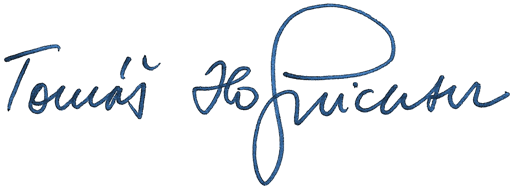 V Jablonci nad Nisou, 31. října 2017 RNDr. Tomáš Hofrichter, Ph.D., ředitel školyRozpětí součtu průměrů známek2,00 - 2,202,21 - 2,402,41 - 2,602,61 - 2,802,81 - 3,003,01 - 3,303,31 - 3,703,71 - 4,154,16 - 4,754,76 - 5,505,51 a víceBodový zisk54,543,532,521,510,50